

מספר שוטף:   


אל : __________________________הנדון : תפקיד לשירות בצה"ל – סטודנטים בחוג לגיאוגרפיה ולימודי הסביבה.שלום,במסגרת תפקידי כנציגו של שר הביטחון בועדות התכנון והבניה, באחריותי לקדם את תכנונם ואישורם הסטאטוטורי של כלל מתקני מערכת הבטחון. בנוסף, תפקידי לבחון ולהשפיע על התכנון האזרחי שמקודם בועדות אלו בהתאם לצרכים והאינטרסים של מערכת הבטחון במרחב האורבאני ובשטחים פתוחים.צה"ל מבקש לקלוט לשורותיו סטודנט/ית בעל/ת ידע במערכותGIS  במהלך תואר להתמחות בתכנון ערים.המשרה מקנה ניסיון תעסוקתי חשוב והתמקצעות בפעולתן של מנהל התכנון וועדות התכנון והבניה.אודה לך אם תפרסמו את מודעתינו המצ"ב בלוחות המודעות של החוג לגיאוגרפיה ולימודי הסביבה.לפרטים נוספים ניתן ליצור קשר עם הח"מ בטלפון : 052-9454352.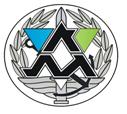 